國立臺北護理健康大學嬰幼兒保育系影片或講義閱讀評析\領域複習與實作學習單 (語文領域) 小班班級：幼四三B        學號：063114203        姓名：陳曉萱實作練習前請同學們複習以下內容並摘要於學習單幼兒園教保活動課程大綱 語文領域的教學原則 57-63頁課程發展參考下冊實例5(語文區)與課程發展參考上冊實例1（生活中的通工具）看到什麼？印象深刻的內容協助幼兒耐心聆聽他人的表達，也鼓勵幼兒積極表達自己的看法、提出問題，並回應他人的表達。在幼兒同儕小組合作的活動中，幼兒要學習說出自己的需要，用語言進行協商或解決合作歷程中衍生的問題。
讓幼兒能從自己和他人的經驗敘說中分享彼此的生活，分享對生活的感受與看法，有機會理解彼此的經驗。有了常設的敘說空間，生活經驗受到重視，幼兒就越能以各種風格表達對生活的理解、看法與感受。學到什麼？從參考資料中溫故與知新的收穫及省思…閱讀完語文領域的資料，讓我了解到幼兒學習聆聽他人及表達自己的看法是非常重要的，最先可以從幼兒的生活經驗開始，因為生活經驗和他們是最習習相關的，有了生活經驗後再慢慢深入到其他主題。未來都將成為老師的我們，也要懂得耐心聆聽孩子的發言，給孩子好的安全感及信任感，孩子才會願意表達自己。請參考實例(語文區與生活中的交通工具)的學習指標引導方式, 依據同學自行選取的語文類的教材,練習設計撰寫引導方式.(試教版 / 第一次練習版)課程目標：語-2-6回應敘事文本學習指標：語-小-2-6-1描述故事的主要角色語-小-2-6-2說出或畫出敘事文本中印象深刻或喜歡的部分教玩具名稱：繪本「髒小弟」活動流程/步驟(含引導語)：一、引起動機(用繪本「髒小弟」來引起動機)老師：我們今天要來唸一本故事書喔！叫做「髒小弟」(開始唸故事……)二、展開活動(唸完故事)老師提問：故事裡的小朋友，他叫什麼？大家一起回答(孩子們回答)老師：老師等一下會發下白紙和彩色筆，大家把自己印象深刻的部分畫出來，我們再來做分享(孩子開始畫圖……畫完後)老師提問：有誰可以跟我們分享你畫了什麼呢？(孩子上台分享)老師提問：你們覺得髒小弟這些行為是好的嗎？為什麼？(孩子舉手回答)老師提問：那我們要怎麼幫助髒小弟呢？(孩子舉手回答)三、綜合活動(含結束活動)老師：我們要當個愛乾淨的小孩，掉在地上的東西不可以撿起來吃，還要常常洗手，才不會把細菌都吃到肚子裡，肚子就會痛痛喔！請摘要紀錄課堂試教與討論內容，並進行修正(修正版 / 第二次練習版)課程目標：語-2-6回應敘事文本學習指標：語-小-2-6-1描述故事的主要角色語-小-2-6-2說出或畫出敘事文本中印象深刻或喜歡的部分教玩具名稱：繪本「髒小弟」活動流程/步驟(含引導語)：(試教版 / 第一次練習版)課程目標：語-2-6回應敘事文本學習指標：語-小-2-6-1描述故事的主要角色語-小-2-6-2說出或畫出敘事文本中印象深刻或喜歡的部分教玩具名稱：繪本「髒小弟」  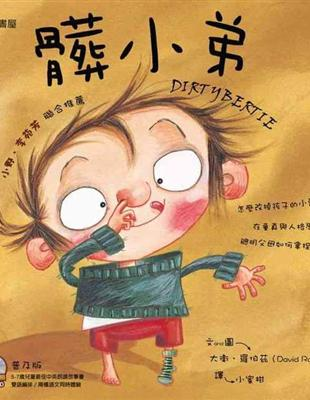 活動流程/步驟(含引導語)：一、引起動機(用繪本「髒小弟」來引起動機)老師：我們今天要來唸一本故事書喔！叫做「髒小弟」(開始唸故事……)二、發展活動(唸完故事)老師提問：故事裡的小朋友，他叫什麼？大家一起回答(孩子們回答)老師提問：他做了什麼事呢？你們覺得他為什麼會這麼做？(孩子們回答)老師：老師等一下會發下白紙和彩色筆，大家把自己印象深刻的部分畫出來，我們再來做分享(孩子開始畫圖……畫完後)老師提問：有誰可以跟我們分享你畫了什麼呢？(孩子上台分享)老師提問：你們覺得髒小弟這些行為是好的嗎？為什麼？(孩子舉手回答)老師提問：那我們可以怎麼幫助髒小弟呢？(孩子舉手回答)三、綜合活動(含結束活動)老師：我們要當個愛乾淨的小孩，掉在地上的東西不可以撿起來吃，還要常常洗手，才不會把細菌都吃到肚子裡，肚子就會痛痛喔！